§2624.  Sale from bulkWhenever the quantity is determined by the seller, bulk sales in excess of $20 and all bulk deliveries of heating fuel shall be accompanied by a delivery ticket containing the following information:  [PL 1973, c. 91, §10 (NEW).]1.  Name and address.  The name and address of the vendor and purchaser;[PL 1973, c. 91, §10 (NEW).]2.  Date.  The date delivered;[PL 1973, c. 91, §10 (NEW).]3.  Quantity.  The quantity delivered and the quantity upon which the price is based, if this differs from the delivered quantity, including when temperature-compensated sales are made, that fact must be stated;[PL 2001, c. 491, §2 (AMD).]4.  Identity.  The identity in the most descriptive terms commercially practicable, including any quality representation made in connection with the sale; and[PL 2021, c. 579, §1 (AMD).]5.  Count.  The count of individually wrapped packages if more than one.[PL 1973, c. 91, §10 (NEW).]Notwithstanding any other provision of this section, a vendor using a bulk sale delivery system equipped with the capability of issuing an electronic receipt, ticket or other recorded representation for a bulk sale may give a purchaser the option to receive any information required under this section through electronic means, such as a cellular telephone, a computer or e-mail, in lieu of or in addition to a paper delivery ticket.  If the purchaser opts to receive information electronically, the vendor shall obtain the purchaser's consent in writing, which may be through electronic means.  [PL 2021, c. 579, §2 (NEW).]SECTION HISTORYPL 1973, c. 91, §10 (NEW). PL 2001, c. 491, §2 (AMD). PL 2021, c. 579, §§1, 2 (AMD). The State of Maine claims a copyright in its codified statutes. If you intend to republish this material, we require that you include the following disclaimer in your publication:All copyrights and other rights to statutory text are reserved by the State of Maine. The text included in this publication reflects changes made through the First Regular and First Special Session of the 131st Maine Legislature and is current through November 1, 2023
                    . The text is subject to change without notice. It is a version that has not been officially certified by the Secretary of State. Refer to the Maine Revised Statutes Annotated and supplements for certified text.
                The Office of the Revisor of Statutes also requests that you send us one copy of any statutory publication you may produce. Our goal is not to restrict publishing activity, but to keep track of who is publishing what, to identify any needless duplication and to preserve the State's copyright rights.PLEASE NOTE: The Revisor's Office cannot perform research for or provide legal advice or interpretation of Maine law to the public. If you need legal assistance, please contact a qualified attorney.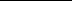 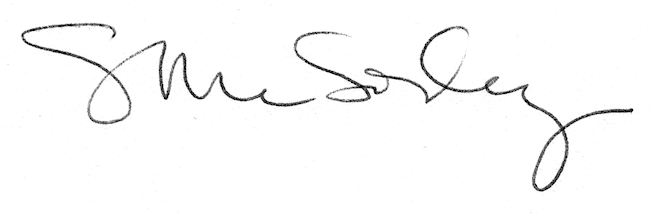 